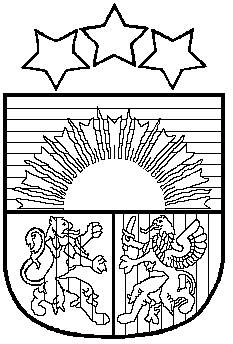 LATVIJAS REPUBLIKAPRIEKULES NOVADA PAŠVALDĪBAS DOMEReģistrācijas Nr. , Saules iela 1, Priekule, Priekules novads, LV-3434, tālrunis , e-pasts: dome@priekulesnovads.lvLĒMUMSPriekulē2017.gada 26.janvārī          	                                                                                       Nr.12.Par Priekules novada pašvaldības saistošo noteikumu Nr.17/1 „Par Priekules novada pašvaldības budžetu 2017.gadam” apstiprināšanuPamatojoties uz Latvijas Republikas likuma „Par pašvaldībām” 21 pirmās daļas 2. punktu, 46.pantu, Latvijas Republikas likumu „Par pašvaldību budžetiem”, atklāti balsojot PAR - 15 deputāti (Malda Andersone, Arnis Kvietkausks, Rigonda Džeriņa, Vaclovs Kadaģis, Andis Eveliņš, Ainars Cīrulis, Vija Jablonska, Ilgonis Šteins, Arta Brauna, Tatjana Ešenvalde, Gražina Ķervija, Andris Džeriņš, Inese Kuduma, Inita Rubeze, Mārtiņš Mikāls); PRET -  nav; ATTURAS -  nav; Priekules novada pašvaldības dome NOLEMJ:Apstiprināt Priekules novada pašvaldības saistošos noteikumus Nr.17/1 „Par Priekules novada pašvaldības budžetu 2017.gadam”.Uzdot Priekules novada pašvaldības domes dokumentu pārvaldības nodaļai saistošos noteikumus triju dienu laikā pēc to parakstīšanas elektroniskā veidā nosūtīt Latvijas Republikas Vides aizsardzības un reģionālās attīstības ministrijai zināšanai.Pielikumā: Saistošie noteikumi Nr.17/1 „Par Priekules novada pašvaldības budžetu 2017.gadam”. Pašvaldības domes priekšsēdētāja   	  (personiskais paraksts)		V.Jablonska